             DIRECŢIA POLIŢIA LOCALĂ CĂLĂRAŞI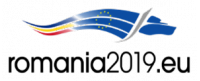 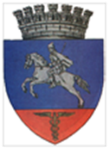              Nr. 1046 din 15.05.2019                                                                                                                      Aprob                                                                                                             Director Executiv                                                                                                        Ing.                                                                                                                Anghel DanielRAPORT DE ACTIVITATECătre PRIMĂRIA MUNICIPIULUI CĂLĂRAŞIÎn atenţia Domnului Primar DRĂGULIN  ȘTEFAN  DANIELVă informăm că în perioada 06 – 12 Mai 2019 , politistii locali şi-au desfăşurat activitatea, conform planificării lunare, având la bază atribuţiile prevăzute în Legea nr. 155/2010, H.G.nr. 1332/2010, Planul de Ordine şi Siguranţă Publică al municipiului pe anul 2018, respectiv Regulamentul de Organizare şi Funcţionare, Regulamentul de Ordine Interioară, precum şi în concordanţă cu evoluţia situaţiei operative din zonele şi locurile date în responsabilitate. S-a avut în vedere, în principal, acoperirea cu elemente de dispozitiv, a tuturor zonelor şi itinerariilor de patrulare unde, conform statisticilor şi a informaţiilor primite de la celelalte structuri de ordine publică sau de la cetăţenii municipiului, acolo unde frecvent se tulbură ordinea şi liniştea publică, se săvârşesc acte sau fapte antisociale. În perioada 06 – 12 Mai 2019 Poliția Locală Călărași: a continuat desfășurarea de acțiuni în sistem integrat în colaborare cu reprezentanții I.P.J. Călărași, pentru asigurarea climatului de ordine și liniște publică pe raza municipiului . a acționat pe raza orașului pentru menținerea curățeniei mai ales în zona platformelor de gunoi, depistarea persoanelor care aruncă gunoi în alte locuri și a celor care caută prin deșeurile menajere din aceste locații, colaborând cu angajații REBU pentru ridicarea deșeurilor reciclabile. a acționat în colaborare cu reprezentanții S.P.G.C.S. Călărași pe linia aplicării prevederilor HCL 166/2017 .    a acționat pe raza orașului pentru fluidizarea traficului rutier și pietonal cu ocazia lucrărilor de toaletare a copacilor cât și reamenajarea unor străzi din municipiu, activități efectuate de Primăria Călărași prin serviciile specializate .a desfășurat și va continua desfășurarea unei campanii de informare a cetățenilor privind oprirea, staționarea și parcările neregulamentare ;a efectuat controale în trafic pe linia respectării reglementărilor legale privind circulația autovehiculelor de tonaj mare pe raza municipiului ;În data de 09.05.2019 polițiștii locali au asigurat măsuri de ordine publică și fluidizare a traficului rutier în zona Sălii Polivalente cu ocazia meciului de futsal dintre echipele AFC Dunărea Călărași și Autobergamo Deva .   În perioada 06 – 12 Mai 2019 polițiștii locali au legitimat un număr de 191 persoane, au intervenit la 17 sesizări primite prin Dispeceratul instituției, au constatat 99 fapte antisociale și au aplicat un număr de 59 sancțiuni contravenționale (în valoare de 7960 lei) și 40 avertismente verbale, după cum urmează:OUG nr.195/2002 – privind circulația pe drumurile publice – 27 fapte constatate:Pentru nerespectarea semnificației indicatorului rutier “Oprirea Interzisă” – 22 procese-verbale de constatare a contravenției, 9 cu avertisment scris și 13 cu amendă contravențională în valoare de 3770 lei plus 44 puncte penalizare ;Pentru nerespectarea semnificației indicatorului rutier “ Acces Interzis” – 5 procese-verbale de constatare a contravenției, 3 cu avertisment scris și 2 cu amendă contravențională în valoare de 580 lei plus 10 puncte penalizare . H.C.L. nr.219/2008 – Regulamentul de gospodărire comunală al Municipiului Călărași – 12 fapte constatate:Pentru persoane ce colectau deșeuri menajere din pubelele special amplasate pe domeniul public, 8 procese-verbale de constatare a contravenției, 3 cu avertisment scris și 5 cu amendă contravențională în valoare de 500 lei ;Pentru autovehicul parcat pe spațiul verde aparținând domeniului public 1 proces-verbal de constatare a contravenției cu avertisment scris ;Pentru efectuarea necesităților fiziologice în locuri nepermise , 2 procese-verbale de constatare a contravenției cu amendă contravențională în valoare de 400 lei ;Pentru efectuarea de acte de comerț în alte locuri decât cele special destinate 1 proces-verbal de contravenție cu avertisment scris ;Legea nr.61/1991 – r - sancționarea faptelor de încălcare a unor norme de conviețuire socială, a ordinii și liniștii publice – 11 fapte constatate :Pentru tulburarea liniștii publice, 5 procese-verbale de constatare a contravenției cu amendă contravențională în valoare 1700 lei ;Pentru consum de băuturi alcoolice în loc public, 3 procese-verbale de constatare a contravenției, 1 cu avertisment scris și 2 cu amendă contravențională în valoare de 200 lei ;Pentru acte de cerșetorie 1 proces-verbal de constatare a contravenției cu amendă contravențională în valoare de 50 lei ;Pentru adresarea de cuvinte și expresii jignitoare 1 proces-verbal de constatare a contravenției cu amendă contravențională în valoare de 200 lei ;Pentru refuz de legitimare 1 proces-verbal de constatare a contravenției cu avertisment scris .  O.G. 97/2005 – Privind actele de stare civilă – 7 fapte constatate :Pentru nesolicitarea eliberării unui nou act de identitate la expirarea celui vechi  7 procese-verbale de constatare a contravenției cu amendă contravențională în valoare de 260 lei .HCL 55/2019 – privind Regulamentul de atribuire a locurilor de parcare din parcările de domiciliu– 2 fapte constatate :Pentru ocuparea nelegală a unui loc de parcare atribuit prin contract unei alte persoane, 2 procese-verbale de constatare a contravenției, 1 cu avertisment scris și 1 cu amendă contravențională în valoare de 300 lei ;Aspectele ce țin de situația operativă și de activitățile efectuate de Poliția Locală Călărași se regăsesc în Anexa 1 la prezentul Raport.Director Executiv AdjunctGabriel Vrînceanu